Booker T. Washington High School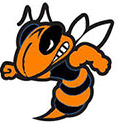 Instructor: Allison Campbell                                             Rm: 417            Email: campbal@tulsaschools.org                    Math Studies IBSL Course Description:Math Studies IBSL focuses on importance of interconnecting mathematical topics. Instead of just focusing on one specific mathematical topic, we will cover all types of math including: algebra, geometry, trigonometry, logic, probability, calculus, and with a large emphasis on statistics. For students who are taking the IBSL Exam, there will be two “papers” (tests) and one IA (actual paper). Even if you are not taking the Math Studies IBSL Exam, you will be writing the IA paper for a class grade (Paper DUE JANUARY 11, 2019).Expectations:Be InvolvedStudents are expected to participate during the whole class. During lecture time students should not be talking and should be taking notes and raising their hand to ask a question.You must have paper and a pencil with you every day!While working in groups, each student should be contributing to the conversation and adding their input to the problems. If you are not contributing the whole time, you won’t get full points on your classwork for the day.Be RespectfulSince I do except you to work with other, discuss different ways to work through problems instead of telling someone they are wrong.Be HonestI encourage collaboration and discussion among students, however make sure you are the one doing your own work.Ways to Improve your Grade:Test and Quizzes:You will have two weeks after a test or a quiz is passed back to complete corrections. Once ALL corrections are correction you will receive a fourth of the missed points back. It is not guaranteed that there will be in class time to finish all corrections. Expect to come in before or after school to work on corrections.You will have one month after the test is passed back to retake it. You MUST correct all incorrect work before you can retake. Retakes must be completed in one sitting before or after school. Homework:You can make up missing work from the unit. If you have an excess amount of missing work, come speak to me to make arrangements to turn in the work.While you should strive to turn all assignments in on time, late work will be accepted until the unit test. No late work will be accepted after the test!One point will be deducted every week the work is late.Classwork:All classwork EXCEPT warm ups may be corrected for full credit.Students have until the end of the unit to make corrections on the classwork for that unit in order to get points back.Tutoring:Before School: Wednesday and FridayStarting at 7:45 amAfter School: MondayUntil 5:15 pmGrading Scale:Homework:10%Classwork/Participation: 15%Quizzes: 20%Test: 40%Tests are cumulative to prepare for the IB exam at the end of the year.Semester Final: 15%Topics Covered this Year with Tentative Assessment Dates:First Semester:Unit 1: Algebra & Geometry ReviewQuiz: 8/31Test: 9/18 or 9/19Unit 2: Relations and Function Quiz: 10/2 or 10/3Test: 10/25 and 10/26Unit 3: Statistics and GeometryQuiz: 11/9Test: 12/6 and 12/7Second Semester:Unit 4: Sets and LogicQuiz: 1/17Test: 1/31 and 2/1Unit 5: Probability Test: 2/19 or 2/20Unit 6: Series and CalculusQuiz: 3/4Test: 3/12 and 3/13Second Semester Final (Not during Finals Scheduled Time)Part 1 (Full Paper 1) 4/16 or 4/17Part 2 (Full Paper 2) 4/23 or 4/24IB Math Studies Exam DatesPaper 1: Afternoon Test Monday 5/13Paper 2: Morning Test Tuesday 5/14*If a student is absent the day of a quiz or test, they have a week from the day of the assessment to make up the quiz or test they missed. If they do not make up the quiz or test within a week, it will be put in as a zero in powerschool.Useful Resources:My website is linked to the Booker T. website. Directions to my website through the website are listed below:Click on Menu and then go to the connect with us page.Go to the directory through the connect with us page.Click on math and then click on my name.You will find your homework listings and extra copies of handouts on the website. Website url: www.btwmathcampbell.weebly.com Cell Phone Policy:Cell Phones should be kept in backpacks or purses. If a phone is out without permission I will take it.This applies to computers as well.Each time a phone is out without permission, 5 points will be taken off of your participation grade for the week.Cheating:Any cheating will result in a zero for that assignment, test, or quiz, with no opportunity to retake. Attendance:If you are 1 – 15 minutes late you will be counted tardy. If you are over 15 minutes late you will be counted absent.If you need to make up a test you must check in with me first. If you come with a pass you will be counted absent.Join the Remind:Text @btwma to 81010This page is due for a grade on August 24, 2018.Student and Parent(s)/Guardian(s):  Read the syllabus and complete the following information. By signing, you understand the outline, expectations, and policies of Math Studies.Student:Student’s Name:  _______________________________________________________________Student’s Signature:  ___________________________________________________________Parent/Guardian 1 Information:Name: _____________________________________ Circle one: mother  father   guardianHome Number: ___________________________	Cell: _______________________________Work: ____________________________   Email: _____________________________________Signature: _____________________________________________________________________Parent/Guardian 2 Information:Name: ______________________________________ Circle one: mother  father  guardianHome Number: ___________________________	Cell: _______________________________Work: ____________________________   Email: _____________________________________Signature: _____________________________________________________________________What concerns, if any, do you have about your child in my class? Is there anything in particular I should know about your child? Please use small space below and/or the back of this sheet.